REHBERLİK SERVİSİNDEN NASIL YARARLANABİLİRİZ?	Okul Rehberlik Servisimiz eğitim öğretim yılı boyunca öğrencilerin, velilerin ve öğretmenlerin başvurabileceği bir hizmet birimidir. Rehberlik Servisimizin çalışma saatleri hafta içi her gün 08.30-14.30 saatleri arasındadır. Rehberlik servisinden yararlanmanın herhangi bir prosedürü yoktur ancak randevu alarak rehberlik hizmetlerinden daha etkin bir şekilde faydalanabilirsiniz. Randevu almak, hizmetin daha etkili ve planlı bir şekilde gerçekleştirilmesine katkı sağlayacaktır.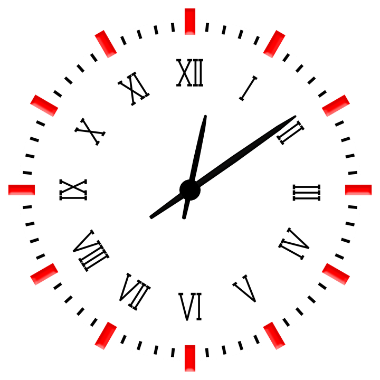 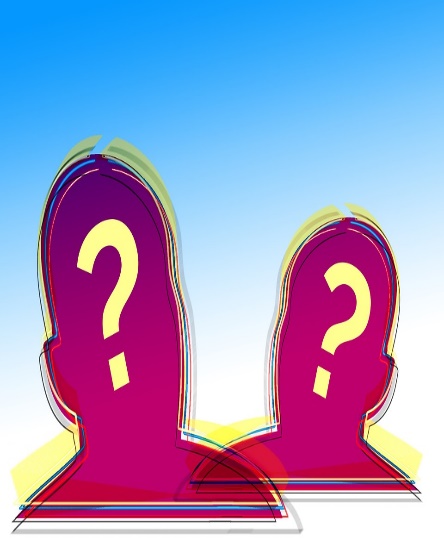 Şermin KANDEMİR: Rehberlik Öğretmeni, 1. ve 4. SınıflarCanan YAYLACI: Rehberlik Öğretmeni, 2. ve 3. sınıflar 